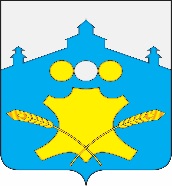 АдминистрацияБольшемурашкинского муниципального районаНижегородской областиПОСТАНОВЛЕНИЕ  08.11.2016г.                                                                                  №  553О комиссии по предупреждению и ликвидации чрезвычайных ситуаций и обеспечению пожарной безопасности Большемурашкинского муниципального района         В соответствии с постановлением Правительства Российской Федерации от 30.12.2003 N 794 "О единой государственной системе предупреждения и ликвидации чрезвычайных ситуаций", постановлением  Правительства Российской Федерации от 14.01.2003 № 11 (в редакции от 04.12.2009г.) "О Правительственной комиссии по предупреждению и ликвидации чрезвычайных ситуаций и обеспечению пожарной безопасности", постановлением Правительства Нижегородской области от 10.08.2004 № 187 «Об утверждении Положения о комиссии по предупреждению и ликвидации чрезвычайных ситуаций и обеспечению пожарной безопасности Нижегородской области», администрация Большемурашкинского муниципального района п о с т а н о в л я е т:     1.Утвердить прилагаемый состав комиссии по предупреждению и ликвидации чрезвычайных ситуаций и обеспечению пожарной безопасности Большемурашкинского муниципального района.     2.Утвердить прилагаемое положение о  комиссии по предупреждению и ликвидации чрезвычайных ситуаций и обеспечению пожарной безопасности Большемурашкинского муниципального района по реагированию на различные виды чрезвычайных ситуаций.     3.Контроль за выполнением настоящего постановления возложить на заместителя главы администрации Большемурашкинского муниципального района Д.А. Макарова      4.Отменить постановления от 18.02.2005г. № 9,  от 08.07.2010 г. № 449, от 14.06.2011 № 403, от 28.09.2012  №  635,от 18.03.2015  № 179, от 07.12.2015 № 588 .Глава администрации района                                                   Н.А. БеляковПриложениек постановлениюадминистрации Большемурашкинскогомуниципального районаот   08.11.2016г. № 553СОСТАВкомиссии по предупреждению и ликвидации чрезвычайныхситуаций и обеспечению пожарной безопасностиБольшемурашкинского муниципального  районаБеляков Николай Александрович – глава администрации Большемурашкинского муниципального района, председатель комиссии;Макаров Дмитрий Александрович - заместитель главы администрации, заместитель председателя комиссии;Куликов Алексей Александрович, начальник 129-ПЧ 27 ОФПС, заместитель председателя комиссии;Шохов Александр Владимирович – начальник сектора по ГО и ЧС и мобилизационной подготовке, секретарь комиссии.Члены комиссии:Молодчуев Александр Алексеевич – начальник управления сельского хозяйства;Лобанова Наталья Валентиновна – начальник финансового управления;Даранов Роман Евгеньевич - председатель комитета по управлению экономикой;Алюшин Александр Васильевич - начальник районных электрических сетей филиала «Нижновэнерго» ОАО «МРСК Центра и Приволжья» (по согласованию);Масанов Андрей Анатольевич - начальник отдела капитального строительства администрации района;Маносьев Алексей Константинович - начальник районной эксплуатационной газовой службы филиала №3 ОАО «Нижегородоблгаз» (по согласованию);Тезенин Андрей Евгеньевич - глава администрации р.п. Большое Мурашкино (по согласованию);Сидоренко Андрей Сергеевич – начальник ОП (дислокация р.п.Б.Мурашкино) МО МВД России «Княгининский» (по согласованию);Карпов Игорь Вячеславович - директор ООО «ПрофессионалСтройРесурс» (по согласованию);Воронцов Виктор Алексеевич - начальник РУС (р.п.Б.Мурашкино) Нижегородского филиала ОАО «Ростелеком» (по согласованию); Курагин Анатолий Александрович – директора МУП «Большемурашкинское ПАП» (по согласованию); Апроменко Роман Викторович - главный врач ГБУЗ, НО «Большемурашкинская ЦРБ» (по согласованию);Мосеев Евгений Николаевич – и.о.начальника ГУНО «Госветуправление Большемурашкинского района» (по согласованию);Варенин Александр Леонидович - специалист территориального отдела территориального управления Федеральной службы по надзору в сфере защиты прав потребителей и благополучия человека по Нижегородской области (по согласованию);Колесников Владимир Владимирович - директор МУП «Управляющая компания» (по согласованию);Матюнин Сергей Михайлович - начальник отделения Государственного пожарного надзора по Большемурашкинскому району (по согласованию).Приложениек постановлениюадминистрации Большемурашкинскогомуниципального районаот  08.11.2016г. № 553ПОЛОЖЕНИЕо комиссии по предупреждению и ликвидации чрезвычайных ситуаций  и обеспечению пожарной безопасности Большемурашкинского муниципального  района1. ОБЩИЕ ПОЛОЖЕНИЯ1.1. Комиссия по предупреждению и ликвидации чрезвычайных ситуаций и обеспечению пожарной безопасности Большемурашкинского муниципального района (далее - КЧС и ОПБ) предназначена для организации и контроля за осуществлением мероприятий по предупреждению и ликвидации последствий чрезвычайных ситуаций (далее - ЧС), уменьшению ущерба от них, координации деятельности звеньев районной подсистемы единой государственной системы предупреждения и ликвидации чрезвычайных ситуаций (далее - РСЧС), руководства органами управления, силами, средствами и организациями, в полномочия которых входит решение вопросов защиты населения и территорий от ЧС.1.2. КЧС и ОПБ является координирующим органом управления в звене территориальной подсистемы РСЧС.1.3. КЧС и ОПБ осуществляет свою деятельность под руководством главы администрации района.1.4. Правовые основы деятельности КЧС и ОПБ составляют: Конституция Российской Федерации, федеральные законы от 21.12.1994 N 68-ФЗ "О защите населения и территорий от ЧС природного и техногенного характера", от 21.12.1994 N 69-ФЗ "О пожарной безопасности", Указ Президента Российской Федерации от 09.11.2001 N 1309 "О совершенствовании государственного управления в области пожарной безопасности", постановление Правительства Российской Федерации от 30.12.2003 N 794 "О единой государственной системе предупреждения и ликвидации чрезвычайных ситуаций", постановление Правительства Российской Федерации от 14.01.2003 "О Правительственной комиссии по предупреждению и ликвидации чрезвычайных ситуаций и обеспечению пожарной безопасности", другие законы, нормативные, правовые акты Российской Федерации, Нижегородской области и Большемурашкинского муниципального  района.2. ОСНОВНЫЕ ЗАДАЧИ И ПРАВА КЧС И ОПБ2.1. Основными задачами КЧС и ОПБ в соответствии с ее полномочиями являются:- разработка предложений по реализации единой государственной политики в области предупреждения и ликвидации чрезвычайных ситуаций и обеспечение пожарной безопасности;- координация деятельности органов управления и сил единой системы;- обеспечение согласованности действий органов местного самоуправления и организаций при решении вопросов в области предупреждения и ликвидации чрезвычайных ситуаций и обеспечения пожарной безопасности, а также восстановления и строительства жилых домов, объектов жилищно-коммунального хозяйства, социальной сферы, производственной и инженерной инфраструктуры, поврежденных и разрушенных в результате чрезвычайных ситуаций;- организация контроля за осуществлением мероприятий по предупреждению и ликвидации ЧС, надежности работы потенциально опасных объектов;- организация наблюдения и контроля за состоянием окружающей природной среды и потенциально опасных объектов, прогнозирование ЧС;- обеспечение готовности органов управления, сил и средств к действиям в ЧС, создание и поддержание в состоянии готовности пунктов управления;- участие в разработке нормативных правовых актов по вопросам защиты населения и территорий от ЧС;- участие в разработке и осуществлении целевых и научно-технических программ по предупреждению и ликвидации ЧС;- создание резервов финансовых и материальных ресурсов, необходимых для ликвидации ЧС;- взаимодействие с другими комиссиями по ЧС и ОПБ, военным комиссариатом и общественными объединениями по вопросам предупреждения и ликвидации ЧС, а в случае необходимости - принятие решения о направлении сил и средств по оказанию помощи этим комиссиям в ликвидации ЧС;- руководство работами по ликвидации ЧС, организация привлечения трудоспособного населения к этим работам;- планирование и организация эвакуации населения, размещения эвакуированного населения и возвращения его после ликвидации ЧС в места постоянного проживания;- организация сбора и обмена информацией в области защиты населения и территорий от ЧС;- руководство подготовкой населения, должностных лиц органов управления и подразделений подсистемы РСЧС к действиям в ЧС.2.2. КЧС и ОПБ в соответствии с возложенными на нее задачами выполняет следующие функции:- организует прогнозирование и оценку обстановки на территории района, которая может сложиться в результате ЧС природного и техногенного характера;- разрабатывает и планирует проведение мероприятий по предупреждению и ликвидации ЧС природного и техногенного характера;- в рамках своей компетенции направляет деятельность территориальных органов государственного надзора и контроля в области защиты населения и территорий от ЧС;- осуществляет контроль подготовки органов управления и сил районного звена территориальной подсистемы  РСЧС, обучения населения действиям в условиях угрозы и возникновения ЧС;- организует разработку и внесение на рассмотрение главе администрации района проектов решений по вопросам, связанным с предупреждением и ликвидацией ЧС, обеспечением промышленной и экологической безопасности;- контролирует деятельность районного звена  РСЧС, организаций и предприятий на подведомственной им территории по вопросам предупреждения и ликвидации ЧС;- участвует совместно с другими органами управления в рассмотрении вопросов размещения и деятельности потенциально опасных производств;- осуществляет контроль за организацией защиты продовольствия, пищевого сырья, водоисточников и систем водоснабжения от радиоактивного загрязнения (заражения), химического, бактериологического (биологического) заражения.2.3. КЧС и ОПБ имеет право:- в пределах своей компетенции принимать решения, обязательные для выполнения должностными лицами  сельских администраций, предприятий и организаций на территории района;- привлекать в установленном порядке силы и средства, входящие в РСЧС, к выполнению аварийно-спасательных и других неотложных работ;- определять в зонах ЧС режимы функционирования РСЧС;- направлять по подведомственности материалы о нарушениях требований нормативных правовых актов в области защиты населения и территорий от ЧС;- рассматривать ходатайства руководителей (глав администраций поселений) органов местного самоуправления по оказанию финансовой и материальной помощи на мероприятия по ликвидации ЧС.2.4. На председателя КЧС и ОПБ возлагается:- организация контроля за осуществлением мероприятий на потенциально опасных объектах по предупреждению и ликвидации ЧС;- обеспечение готовности органов, пунктов управления, сил и средств к действиям в условиях ЧС;- подготовка предложений главе администрации района о введении режимов функционирования районного  звена территориальной подсистемы РСЧС в зависимости от сложившейся обстановки;- координация деятельности подчиненных и взаимодействующих КЧС и ОПБ;- организация оповещения органов управления, сил РСЧС и населения об угрозе или возникновении ЧС, принятых мерах по обеспечению безопасности, о прогнозируемых возможных последствиях чрезвычайных ситуаций, приемах и способах защиты;- организация, распределение задач, согласование планов и координация действий сил наблюдения и контроля, за состоянием окружающей природной среды и потенциально опасных объектов;- распределение задач, согласование планов действий между подчиненными и взаимодействующими органами управления;- организация своевременной информации и докладов вышестоящим органам управления о ходе ликвидации ЧС и изменениях обстановки.3. СОСТАВ КЧС И ОПБ3.1. КЧС и ОПБ возглавляет глава администрации Большемурашкинского муниципального района.3.2. В состав КЧС и ОПБ входят: другие заместители главы администрации, руководители управлений, комитетов, отделов, учреждений, организаций и предприятий.3.3. Координирующим органом КЧС и ОПБ района является сектор по  гражданской обороне и чрезвычайным ситуациям и мобилизационной подготовки   администрации Большемурашкинского муниципального  района (далее – сектор ГОЧС), начальник сектора ГОЧС является секретарем КЧС и ОПБ.3.4. Для оценки масштабов ЧС в районе бедствия и прогнозирования возможных ее последствий, подготовки предложений главе администрации района, председателю КЧС и ОПБ для принятия решения на ликвидацию ЧС, осуществления непосредственного руководства по проведению аварийно-спасательных и других неотложных работ, а также для организации и поддержания непрерывного взаимодействия с органами РСЧС и другими органами управления, силами, привлекаемыми к ликвидации ЧС, решением КЧС и ОПБ создаются оперативные группы из членов КЧС и ОПБ с привлечением необходимых специалистов.4. ОРГАНИЗАЦИЯ РАБОТЫ КЧС И ОПБ4.1. Председатель КЧС и ОПБ несет персональную ответственность за выполнение возложенных на комиссию задач.4.2. Работа КЧС и ОПБ организуется на основании годовых планов работы.4.3. Задачи по организации и выполнению мероприятий по предупреждению и ликвидации ЧС КЧС и ОПБ рассматривает на плановых (внеплановых) заседаниях, которые могут проходить по решению председателя в полном, расширенном или суженном составе. Заседания КЧС и ОПБ района оформляются протоколами.4.4. Положение и состав  КЧС и ОПБ утверждается постановлением главы администрации Большемурашкинского муниципального района.4.5. Проекты документов КЧС и ОПБ (предварительные распоряжения, решения и т.д.) разрабатываются сектором ГОЧС Большемурашкинского муниципального  района совместно с другими заинтересованными структурами и ведомствами.5. ОБЩИЕ ОБЯЗАННОСТИ ЧЛЕНОВ КОМИССИИ ПО ПРЕДУПРЕЖДЕНИЮ И ЛИКВИДАЦИИ ЧРЕЗВЫЧАЙНЫХ СИТУАЦИЙ И ОБЕСПЕЧЕНИЮ ПОЖАРНОЙ БЕЗОПАСНОСТИ В РЕЖИМАХ ФУНКЦИОНИРОВАНИЯ5.1. Члены КЧС и ОПБ обязаны:а) в режиме повседневной деятельности - при нормальной производственно-промышленной, радиационной, химической, биологической (бактериологической), гидрометеорологической обстановке, при отсутствии эпидемий, эпизоотий и эпифитотий:- организовывать и осуществлять на всей территории района, в пределах своей компетенции, наблюдение и контроль за состоянием окружающей среды, обстановкой на потенциально опасных объектах и на прилегающих к ним территориях;- осуществлять контроль за реализацией мер, направленных на снижение опасности возникновения ЧС на объектах экономики;- принимать участие в разработке и корректировке плана основных мероприятий района по вопросам гражданской обороны, предупреждения и ликвидации чрезвычайных ситуаций природного и техногенного характера;- участвовать в разработке, реализации целевых и научно-технических программ (работ), в планировании и выполнении мер по предупреждению ЧС, обеспечению безопасности и защиты населения, сокращению возможных потерь и ущерба, по повышению устойчивости функционирования объектов экономики и территорий в чрезвычайных ситуациях;- осуществлять мероприятия по поддержанию готовности подчиненных (подведомственных) сил и средств к действиям в чрезвычайных ситуациях;- совершенствовать знания основ организации управления спасательными и другими неотложными работами. Повышать навыки пользования средствами индивидуальной защиты, приборами радиационной и химической разведки;- принимать участие, в пределах своей компетенции, в обучении всех категорий населения района способам защиты и действиям в ЧС;- осуществлять контроль за созданием и восполнением подчиненными (подведомственными) организациями и учреждениями резерва финансовых и материальных ресурсов для предупреждения и ликвидации ЧС;б) в режиме повышенной готовности - при ухудшении производственно-промышленной, радиационной, химической, биологической (бактериологической), гидрометеорологической обстановки, при получении прогноза о возможности возникновения ЧС:- перейти на режим круглосуточного дежурства;- приступить к руководству подчиненными (подведомственными) силами и средствами, по распоряжению председателя комиссии прибыть на заседание КЧС и ОПБ, уточнить задачи;- быть готовым к докладу председателю комиссии о сложившейся обстановке в зоне возможной ЧС (производственно-промышленной, радиационной, химической, биологической (бактериологической) и др.), прогнозе ее развития, в части возможного ущерба жизни и здоровью людей, окружающей природной среде, объектам экономики, а также своих предложений по ее нормализации;- осуществлять в пределах своей компетенции непрерывное, гибкое и эффективное управление привлекаемыми силами и средствами по предотвращению возникновения ЧС;- принимать участие в расследовании причин возникновения угрозы ЧС, оценке эффективности действий сил и средств в ходе предотвращения ЧС, составлении отчетных документов;- своевременно представлять информацию председателю КЧС о складывающейся обстановке и предложения по организации и проведению аварийно-спасательных и других неотложных работ;в) в режиме чрезвычайной ситуации - при возникновении и во время ликвидации ЧС:- с получением сигнала прибыть на оперативное заседание КЧС и ОПБ, параллельно организуя привлечение необходимых подчиненных (подведомственных) сил и средств для ликвидации ЧС;- быть готовым к докладу председателю КЧС и ОПБ предложений по организации защиты населения; мероприятий по ликвидации ЧС; первоочередному жизнеобеспечению пострадавшего населения в условиях ЧС; осуществлению непрерывного контроля за состоянием окружающей природной среды в зоне ЧС, за обстановкой на аварийных объектах и на прилегающей к ним территории и т.п.;г) при убытии в отпуск, командировку и т.п.:- оставлять за себя заместителя (должностное лицо);- информировать председателя (секретаря) комиссии о сроках отсутствия, фамилии, имени, отчестве назначенного заместителя и порядке его оповещения;д) при изменении места жительства, рабочих и домашних телефонов:- информировать председателя (секретаря) комиссии о необходимости внесения изменений в схему оповещения.